Rusza modernizacja: aż pięć naborów wniosków w jednym terminieOd 21 czerwca 2021 r. można ubiegać się o wsparcie finansowe na "Modernizację gospodarstw rolnych", i to we wszystkich pięciu jej obszarach. Wnioski Agencja Restrukturyzacji i Modernizacji Rolnictwa przyjmuje do 19 sierpnia 2021 r. Po raz pierwszy w tym samym terminie można składać wnioski o przyznanie pomocy dotyczące wszystkich obszarów wsparcia w ramach "Modernizacji gospodarstw rolnych", tj.: rozwój produkcji prosiąt (obszar A); rozwój produkcji mleka krowiego (obszar B); rozwój produkcji bydła mięsnego (obszar C); inwestycje związane z racjonalizacją technologii produkcji, wprowadzeniem innowacji, zmianą profilu produkcji, zwiększeniem skali produkcji, poprawą jakości produkcji lub zwiększeniem wartości dodanej produktu (obszar D) oraz nawadniania w gospodarstwie. Wysokość i poziom pomocyLimity wsparcia, jakie można otrzymać w całym okresie realizacji PROW 2014-2020, wynoszą:  rozwój produkcji prosiąt (obszar A) – 900 tys. zł; rozwój produkcji mleka krowiego (obszar B) – 500 tys. zł; rozwój produkcji bydła mięsnego (obszar C) – 500 tys. zł; inwestycje związane z racjonalizacją technologii produkcji, wprowadzeniem innowacji, zmianą profilu produkcji, zwiększeniem skali produkcji, poprawą jakości produkcji lub zwiększeniem wartości dodanej produktu (obszar D) – 500 tys. zł, przy czym w przypadku inwestycji niezwiązanych bezpośrednio z budową, modernizacją budynków inwentarskich, w tym ich wyposażeniem lub budową, lub modernizacją magazynów paszowych w gospodarstwach maksymalna wysokość pomocy wynosi 200 tys. zł; nawadnianie w gospodarstwie – 100 tys. zł.Pomoc na „Modernizację gospodarstw rolnych” we wszystkich obszarach jest, co do zasady, przyznawana w postaci dofinansowania wydatków przeznaczonych na realizację danej inwestycji. Standardowo wynosi 50 proc. poniesionych kosztów kwalifikowanych. W przypadku gdy o wsparcie ubiega się młody rolnik lub gdy robi to wspólnie kilku rolników, poziom dofinansowania jest wyższy i wynosi 60 proc., z tym że w przypadku inwestycji w nawadnianie o pomoc nie może ubiegać się wspólnie grupa rolników.  Można złożyć tylko jeden wniosek, ale jest wyjątekW przypadku tegorocznych naborów na inwestycje w produkcję prosiąt, produkcję mleka krowiego, produkcję bydła mięsnego czy inwestycje związane z racjonalizacją produkcji, czyli mówiąc inaczej w przypadku inwestycji w obszary A, B, C czy D, można złożyć tylko jeden wniosek o pomoc. Zatem jeżeli rolnik zdecyduje się starać o pomoc na inwestycje w produkcję prosiąt, czyli obszar A, nie może już ubiegać się o wsparcie w ramach działań z obszarów B, C czy D. Natomiast może złożyć wniosek na inwestycje w nawadnianie gospodarstwa.Kto może otrzymać wsparcieO dofinansowanie inwestycji w produkcję prosiąt (obszar A) mogą ubiegać się rolnicy, którzy posiadają gospodarstwo wielkość ekonomicznej nie mniejszej niż 13 tys. euro i nie większej niż 250 tys. euro. Natomiast jeżeli rolnik planuje inwestycje związane z produkcją mleka krowiego (obszar B), bydła mięsnego (obszar C) czy związane z racjonalizacją technologii produkcji, wprowadzeniem innowacji, zmianą profilu produkcji, zwiększeniem skali produkcji, poprawą jakości produkcji lub zwiększeniem wartości dodanej produktu (obszar D), wielkość ekonomiczna gospodarstwa nie może być mniejsza niż 13 tys. euro i nie większa niż 200 tys. euro. Wyjątek stanowią gospodarstwa osób wspólnie wnioskujących. W takim przypadku wielkość ekonomiczna pojedynczego gospodarstwa może być mniejsza od 13 tys. euro, przy czym suma wielkości ekonomicznej wszystkich gospodarstw musi wynosić co najmniej 15 tys. euro, a po zrealizowaniu inwestycji, wielkość ekonomiczna gospodarstwa każdego z wspólnie wnioskujących rolników powinna osiągnąć wartość co najmniej 13 tys. euro.  Natomiast w przypadku inwestycji w nawadnianie wystarczy, by gospodarstwo rolnika ubiegającego się o pomoc miało powierzchnię co najmniej 1 ha i nie więcej niż 300 ha, a on sam był pełnoletni. Może ewentualnie prowadzić produkcję w zakresie działów specjalnych produkcji rolnej. Dodatkowo rolnik musi udokumentować osiągnięcie przychodu z działalności rolniczej w wysokości co najmniej 5 tys. zł. Warunek ten nie dotyczy tych, którzy gospodarują krócej niż 12 miesięcy przed złożeniem wniosku o pomoc.Gdzie złożyć wniosek Wnioski należy składać osobiście lub przez upoważnioną osobę w biurach powiatowych i oddziałach regionalnych ARiMR. Można to zrobić również przesyłką rejestrowaną nadaną w placówce Poczty Polskiej lub elektronicznie – za pośrednictwem skrzynki podawczej ePUAP. Modernizacja gospodarstw rolnych - obszary A-D:Więcej informacji - otwórzDokumenty aplikacyjne - otwórzModernizacja gospodarstw rolnych – w obszarze nawadniania w gospodarstwie:Więcej informacji - otwórzDokumenty aplikacyjne - otwórz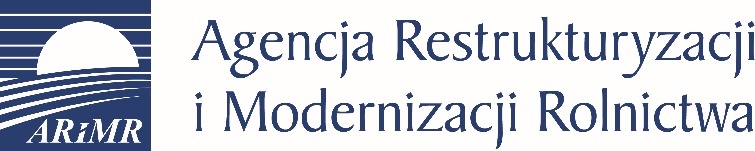 